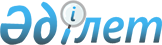 О внесении изменений в решение Шортандинского районного маслихата от 23 декабря 2021 года № 7С-18/2 "О бюджетах поселков, сельских округов на 2022-2024 годы"Решение Шортандинского районного маслихата Акмолинской области от 18 ноября 2022 года № 7С-32/2
      Шортандинский районный маслихат РЕШИЛ:
      1. Внести в решение Шортандинского районного маслихата "О бюджетах поселков, сельских округов на 2022-2024 годы" от 23 декабря 2021 года № 7С-18/2 следующие изменения:
      подпункты 1), 2) пункта 1 изложить в новой редакции:
      "1) доходы – 366 605,9 тысяч тенге, в том числе:
      налоговые поступления – 34 218,9 тысяч тенге;
      поступления от продажи основного капитала – 6 400 тысяч тенге;
      поступления трансфертов – 325 987 тысяч тенге;
      2) затраты – 366 606,1 тысяч тенге;";
      подпункты 1), 2) пункта 2 изложить в новой редакции:
      "1) доходы – 145 909 тысяч тенге, в том числе:
      налоговые поступления – 52 241 тысяч тенге;
      поступления трансфертов – 93 668 тысяч тенге;
      2) затраты – 152 539 тысяч тенге;";
      подпункты 1), 2) пункта 3 изложить в новой редакции:
      "1) доходы – 129 327,5 тысяч тенге, в том числе:
      налоговые поступления – 23 917,2 тысяч тенге;
      неналоговые поступления – 22,2 тысяч тенге;
      поступления от продажи основного капитала – 345,6 тысяч тенге;
      поступления трансфертов – 105 042,5 тысяч тенге;
      2) затраты – 131 991,4 тысяч тенге;";
      подпункты 1), 2) пункта 4 изложить в новой редакции:
      "1) доходы – 32 517,1 тысяч тенге, в том числе:
      налоговые поступления – 10 355 тысяч тенге;
      поступления от продажи основного капитала – 1 080 тысяч тенге;
      поступления трансфертов – 21 082,1 тысяч тенге;
      2) затраты – 32 517,1 тысяч тенге;";
      подпункты 1), 2) пункта 5 изложить в новой редакции:
      "1) доходы – 159 480,6 тысяч тенге, в том числе:
      налоговые поступления – 21 345 тысяч тенге;
      поступления от продажи основного капитала – 14 812,2 тысяч тенге;
      поступления трансфертов – 123 323,4 тысяч тенге;
      2) затраты – 165 680,6 тысяч тенге;";
      подпункты 1), 2) пункта 6 изложить в новой редакции:
      "1) доходы – 49 369 тысяч тенге, в том числе:
      налоговые поступления – 10 292 тысяч тенге;
      поступления трансфертов – 39 077 тысяч тенге;
      2) затраты – 49 769 тысяч тенге;";
      подпункты 1), 2) пункта 7 изложить в новой редакции:
      "1) доходы – 56 041 тысяч тенге, в том числе:
      налоговые поступления – 13 652 тысяч тенге;
      поступления от продажи основного капитала – 1 183 тысяч тенге;
      поступления трансфертов – 41 206 тысяч тенге;
      2) затраты – 58 841,7 тысяч тенге;";
      подпункты 2), 5), 6) пункта 8 изложить в новой редакции:
      "2) затраты – 42 803 тысяч тенге;
      5) дефицит (профицит) бюджета – (-1 950) тысяч тенге;
      6) финансирование дефицита (использование профицита) бюджета – 1 950 тысяч тенге.";
      подпункты 1), 2) пункта 9 изложить в новой редакции:
      "1) доходы – 30 596,2 тысяч тенге, в том числе:
      налоговые поступления – 5 017 тысяч тенге;
      поступления трансфертов – 25 579,2 тысяч тенге;
      2) затраты – 32 016,2 тысяч тенге;";
      подпункты 1), 2), 5), 6) пункта 10 изложить в новой редакции:
      "1) доходы – 82 363,6 тысяч тенге, в том числе:
      налоговые поступления – 3 124,4 тысяч тенге;
      поступления от продажи основного капитала – 585,6 тысяч тенге;
      поступления трансфертов – 78 653,6 тысяч тенге;
      2) затраты – 86 161,4 тысяч тенге;
      5) дефицит (профицит) бюджета – (-3 797,8) тысяч тенге;
      6) финансирование дефицита (использование профицита) бюджета – 3 797,8 тысяч тенге.";
      подпункты 1), 2) пункта 11 изложить в новой редакции:
      "1) доходы – 21 244,4 тысяч тенге, в том числе:
      налоговые поступления – 6 547 тысяч тенге;
      поступления от продажи основного капитала – 780 тысяч тенге;
      поступления трансфертов – 13 917,4 тысяч тенге;
      2) затраты – 22 044,4 тысяч тенге;";
      приложения 1, 4, 7, 10, 13, 16, 19, 22, 25, 28, 31, 34, 37, 38 к указанному решению изложить в новой редакции, согласно приложениям 1, 2, 3, 4, 5, 6, 7, 8, 9, 10, 11, 12, 13, 14 к настоящему решению.
      2. Настоящее решение вводится в действие с 1 января 2022 года. Бюджет поселка Шортанды на 2022 год Бюджет поселка Жолымбет на 2022 год Бюджет Дамсинского сельского округа на 2022 год Бюджет Новокубанского сельского округа на 2022 год Бюджет сельского округа Бозайгыр на 2022 год Бюджет сельского округа Бектау на 2022 год Бюджет Петровского сельского округа на 2022 год Бюджет Андреевского сельского округа на 2022 год Бюджет Раевского сельского округа на 2022 год Бюджет Пригородного сельского округа на 2022 год Бюджет Новоселовского сельского округа на 2022 год Целевые трансферты из республиканского бюджета на 2022 год Целевые трансферты из областного бюджета на 2022 год Целевые трансферты из районного бюджета на 2022 год
					© 2012. РГП на ПХВ «Институт законодательства и правовой информации Республики Казахстан» Министерства юстиции Республики Казахстан
				
      Секретарь Шортандинскогорайонного маслихата

Г.Садвокасова
Приложение 1 к решению
Шортандинского районного
маслихата № 7С-32/2
от 18 ноября 2022 годаПриложение 1 к решению
Шортандинского районного
маслихата № 7С-18/2
от 23 декабря 2021 года
Функциональная группаКатегория
Функциональная группаКатегория
Функциональная группаКатегория
Функциональная группаКатегория
Функциональная группаКатегория
Сумма, тысяч тенге
Функциональная подгруппа
Функциональная подгруппа
Функциональная подгруппа
Функциональная подгруппа
Сумма, тысяч тенге
Класс 
Класс 
Класс 
Класс 
Сумма, тысяч тенге
Администратор бюджетных программ
Администратор бюджетных программ
Администратор бюджетных программ
Сумма, тысяч тенге
Подкласс 
Подкласс 
Подкласс 
Сумма, тысяч тенге
Программа
Программа
Сумма, тысяч тенге
1
2
3
4
5
6
I. Доходы
366605,9
1
Налоговые поступления
34218,9
01
Подоходный налог 
5391,9
2
Индивидуальный подоходный налог
5391,9
04
Hалоги на собственность
27627
1
Hалоги на имущество
1114
3
Земельный налог
1794
4
Hалог на транспортные средства
24719
05
Внутренние налоги на товары, работы и услуги
1200
3
Поступления за использование природных и других ресурсов
1200
3
Поступления от продажи основного капитала
6400
03
Продажа земли и нематериальных активов
6400
1
Продажа земли
6400
4
Поступления трансфертов 
325987
02
Трансферты из вышестоящих органов государственного управления
325987
3
Трансферты из районного (города областного значения) бюджета
325987
II. Затраты
366606,1
01
Государственные услуги общего характера
118667,3
1
Представительные, исполнительные и другие органы, выполняющие общие функции государственного управления
118667,3
124
Аппарат акима города районного значения, села, поселка, сельского округа
118667,3
001
Услуги по обеспечению деятельности акима города районного значения, села, поселка сельского округа
118667,3
06
Социальная помощь и социальное обеспечение
2615
2
Социальная помощь
2615
124
Аппарат акима города районного значения, села, поселка, сельского округа
2615
003
Оказание социальной помощи нуждающимся гражданам на дому
2615
07
Жилищно-коммунальное хозяйство
207485,6
3
Благоустройство населенных пунктов
207485,6
124
Аппарат акима города районного значения, села, поселка, сельского округа
207485,6
008
Освещение улиц в населенных пунктах
11059,3
009
Обеспечение санитарии населенных пунктов
3571,5
011
Благоустройство и озеленение населенных пунктов
192854,8
12
Транспорт и коммуникации
37838
1
Автомобильный транспорт
37838
124
Аппарат акима города районного значения, села, поселка, сельского округа
37838
013
Обеспечение функционирования автомобильных дорог в городах районного значения, селах, поселках, сельских округах
7838
045
Капитальный и средний ремонт автомобильных дорог районного значения и улиц населенных пунктов
30000
15
Трансферты
0,2
1
Трансферты
0,2
124
Аппарат акима города районного значения, села, поселка, сельского округа
0,2
048
Возврат неиспользованных (недоиспользованных) целевых трансфертов
0,2
III. Чистое бюджетное кредитование
0
Бюджетные кредиты
0
ІV. Сальдо по операциям с финансовыми активами 
0
Приобретение финансовых активов 
0
V. Дефицит (профицит) бюджета
-0,2
VI. Финансирование дефицита (использование профицита) бюджета
0,2Приложение 2 к решению
Шортандинского районного
маслихата № 7С-32/2
от 18 ноября 2022 годаПриложение 4 к решению
Шортандинского районного
маслихата № 7С-18/2
от 23 декабря 2021 года
Функциональная группаКатегория
Функциональная группаКатегория
Функциональная группаКатегория
Функциональная группаКатегория
Функциональная группаКатегория
Сумма, тысяч тенге
Функциональная подгруппа
Функциональная подгруппа
Функциональная подгруппа
Функциональная подгруппа
Сумма, тысяч тенге
Класс 
Класс 
Класс 
Класс 
Сумма, тысяч тенге
Администратор бюджетных программ
Администратор бюджетных программ
Администратор бюджетных программ
Сумма, тысяч тенге
Подкласс 
Подкласс 
Подкласс 
Сумма, тысяч тенге
Программа
Программа
Сумма, тысяч тенге
1
2
3
4
5
6
I. Доходы
145909
1
Налоговые поступления
52241
01
Подоходный налог 
2000
2
Индивидуальный подоходный налог
2000
04
Hалоги на собственность
15477
1
Hалоги на имущество
1590
3
Земельный налог
200
4
Hалог на транспортные средства
13687
05
Внутренние налоги на товары, работы и услуги
34764
3
Поступления за использование природных и других ресурсов
34764
4
Поступления трансфертов 
93668
02
Трансферты из вышестоящих органов государственного управления
93668
3
Трансферты из районного (города областного значения) бюджета
93668
II. Затраты
152539
01
Государственные услуги общего характера
30273
1
Представительные, исполнительные и другие органы, выполняющие общие функции государственного управления
30273
124
Аппарат акима города районного значения, села, поселка, сельского округа
30273
001
Услуги по обеспечению деятельности акима города районного значения, села, поселка сельского округа
30273
06
Социальная помощь и социальное обеспечение
5750
2
Социальная помощь
5750
124
Аппарат акима города районного значения, села, поселка, сельского округа
5750
003
Оказание социальной помощи нуждающимся гражданам на дому
5750
07
Жилищно-коммунальное хозяйство
7916
3
Благоустройство населенных пунктов
7916
124
Аппарат акима города районного значения, села, поселка, сельского округа
7916
008
Освещение улиц в населенных пунктах
3688
011
Благоустройство и озеленение населенных пунктов
4228
12
Транспорт и коммуникации
75500
1
Автомобильный транспорт
75500
124
Аппарат акима города районного значения, села, поселка, сельского округа
75500
013
Обеспечение функционирования автомобильных дорог в городах районного значения, селах, поселках, сельских округах
500
045
Капитальный и средний ремонт автомобильных дорог районного значения и улиц населенных пунктов
75000
13
Прочие
14392
9
Прочие
14392
124
Аппарат акима города районного значения, села, поселка, сельского округа
14392
057
Реализация мероприятий по социальной и инженерной инфраструктуре в сельских населенных пунктах в рамках проекта "Ауыл-Ел бесігі"
14392
15
Трансферты
18708
1
Трансферты
18708
124
Аппарат акима города районного значения, села, поселка, сельского округа
18708
043
Бюджетные изъятия
18708
III. Чистое бюджетное кредитование
0
Бюджетные кредиты
0
ІV. Сальдо по операциям с финансовыми активами 
0
Приобретение финансовых активов 
0
V. Дефицит (профицит) бюджета
-6630
VI. Финансирование дефицита (использование профицита) бюджета
6630Приложение 3 к решению
Шортандинского районного
маслихата № 7С-32/2
от 18 ноября 2022 годаПриложение 7 к решению
Шортандинского районного
маслихата № 7С-18/2
от 23 декабря 2021 года
Функциональная группаКатегория
Функциональная группаКатегория
Функциональная группаКатегория
Функциональная группаКатегория
Функциональная группаКатегория
Сумма, тысяч тенге
Функциональная подгруппа
Функциональная подгруппа
Функциональная подгруппа
Функциональная подгруппа
Сумма, тысяч тенге
Класс 
Класс 
Класс 
Класс 
Сумма, тысяч тенге
Администратор бюджетных программ
Администратор бюджетных программ
Администратор бюджетных программ
Сумма, тысяч тенге
Подкласс 
Подкласс 
Подкласс 
Сумма, тысяч тенге
Программа
Программа
Сумма, тысяч тенге
1
2
3
4
5
6
I. Доходы
129327,5
1
Налоговые поступления
23917,2
01
Подоходный налог 
1105,2
2
Индивидуальный подоходный налог
1105,2
04
Hалоги на собственность
14957,1
1
Hалоги на имущество
1370,1
3
Земельный налог
280,4
4
Hалог на транспортные средства
13306,6
05
Внутренние налоги на товары, работы и услуги
7854,9
3
Поступления за использование природных и других ресурсов
7781,4
4
Сборы за ведение предпринимательской и профессиональной деятельности
73,5
2
Неналоговые поступления
22,2
06
Прочие неналоговые поступления
22,2
1
Прочие неналоговые поступления
22,2
3
Поступления от продажи основного капитала
345,6
03
Продажа земли и нематериальных активов
345,6
1
Продажа земли
345,6
4
Поступления трансфертов 
105042,5
02
Трансферты из вышестоящих органов государственного управления
105042,5
3
Трансферты из районного (города областного значения) бюджета
105042,5
II. Затраты
131991,4
01
Государственные услуги общего характера
55557,3
1
Представительные, исполнительные и другие органы, выполняющие общие функции государственного управления
55557,3
124
Аппарат акима города районного значения, села, поселка, сельского округа
55557,3
001
Услуги по обеспечению деятельности акима города районного значения, села, поселка сельского округа
35557,3
022
Капитальные расходы государственного органа
20000
06
Социальная помощь и социальное обеспечение
747
2
Социальная помощь
747
124
Аппарат акима города районного значения, села, поселка, сельского округа
747
003
Оказание социальной помощи нуждающимся гражданам на дому
747
07
Жилищно-коммунальное хозяйство
54876,9
3
Благоустройство населенных пунктов
54876,9
124
Аппарат акима города районного значения, села, поселка, сельского округа
54876,9
008
Освещение улиц в населенных пунктах
4350,6
009
Обеспечение санитарии населенных пунктов
267
010
Содержание мест захоронений и погребение безродных
89
011
Благоустройство и озеленение населенных пунктов
50170,3
12
Транспорт и коммуникации
7374
1
Автомобильный транспорт
7374
124
Аппарат акима города районного значения, села, поселка, сельского округа
7374
013
Обеспечение функционирования автомобильных дорог в городах районного значения, селах, поселках, сельских округах
7374
13
Прочие
13436,2
9
Прочие
13436,2
124
Аппарат акима города районного значения, села, поселка, сельского округа
13436,2
057
Реализация мероприятий по социальной и инженерной инфраструктуре в сельских населенных пунктах в рамках проекта "Ауыл-Ел бесігі"
13436,2
III. Чистое бюджетное кредитование
0
Бюджетные кредиты
0
ІV. Сальдо по операциям с финансовыми активами 
0
Приобретение финансовых активов 
0
V. Дефицит (профицит) бюджета
-2663,9
VI. Финансирование дефицита (использование профицита) бюджета
2663,9Приложение 4 к решению
Шортандинского районного
маслихата № 7С-32/2
от 18 ноября 2022 годаПриложение 10 к решению
Шортандинского районного
маслихата № 7С-18/2
от 23 декабря 2021 года
Функциональная группаКатегория 
Функциональная группаКатегория 
Функциональная группаКатегория 
Функциональная группаКатегория 
Функциональная группаКатегория 
Сумма, тысяч тенге
Функциональная подгруппа
Функциональная подгруппа
Функциональная подгруппа
Функциональная подгруппа
Сумма, тысяч тенге
Класс 
Класс 
Класс 
Класс 
Сумма, тысяч тенге
Администратор бюджетных программ
Администратор бюджетных программ
Администратор бюджетных программ
Сумма, тысяч тенге
Подкласс 
Подкласс 
Подкласс 
Сумма, тысяч тенге
Программа
Программа
Сумма, тысяч тенге
1
2
3
4
5
6
I. Доходы
32517,1
1
Налоговые поступления
10355
01
Подоходный налог 
184
2
Индивидуальный подоходный налог
184
04
Hалоги на собственность
5771
1
Hалоги на имущество
535
3
Земельный налог
227,4
4
Hалог на транспортные средства
5008,6
05
Внутренние налоги на товары, работы и услуги
4400
3
Поступления за использование природных и других ресурсов
4400
3
Поступления от продажи основного капитала
1080
03
Продажа земли и нематериальных активов
1080
1
Продажа земли
1080
4
Поступления трансфертов 
21082,1
02
Трансферты из вышестоящих органов государственного управления
21082,1
3
Трансферты из районного (города областного значения) бюджета
21082,1
II. Затраты
32517,1
01
Государственные услуги общего характера
26675,8
1
Представительные, исполнительные и другие органы, выполняющие общие функции государственного управления
26675,8
124
Аппарат акима города районного значения, села, поселка, сельского округа
26675,8
001
Услуги по обеспечению деятельности акима города районного значения, села, поселка, сельского округа
26675,8
06
Социальная помощь и социальное обеспечение
1438
2
Социальная помощь
1438
124
Аппарат акима города районного значения, села, поселка, сельского округа
1438
003
Оказание социальной помощи нуждающимся гражданам на дому
1438
07
Жилищно-коммунальное хозяйство
4003,3
3
Благоустройство населенных пунктов
4003,3
124
Аппарат акима города районного значения, села, поселка, сельского округа
4003,3
008
Освещение улиц в населенных пунктах
500,5
009
Обеспечение санитарии населенных пунктов
150
011
Благоустройство и озеленение населенных пунктов
3352,8
12
Транспорт и коммуникации
400
1
Автомобильный транспорт
400
124
Аппарат акима района в городе, города районного значения, поселка, села, сельского округа
400
013
Обеспечение функционирования автомобильных дорог в городах районного значения, поселках, селах, сельских округах
400
III. Чистое бюджетное кредитование
0
Бюджетные кредиты
0
ІV. Сальдо по операциям с финансовыми активами 
0
Приобретение финансовых активов 
0
V. Дефицит (профицит) бюджета
0
VI. Финансирование дефицита (использование профицита) бюджета
0Приложение 5 к решению
Шортандинского районного
маслихата № 7С-32/2
от 18 ноября 2022 годаПриложение 13 к решению
Шортандинского районного
маслихата № 7С-18/2
от 23 декабря 2021 года
Функциональная группаКатегория 
Функциональная группаКатегория 
Функциональная группаКатегория 
Функциональная группаКатегория 
Функциональная группаКатегория 
Сумма, тысяч тенге
Функциональная подгруппа
Функциональная подгруппа
Функциональная подгруппа
Функциональная подгруппа
Сумма, тысяч тенге
Класс 
Класс 
Класс 
Класс 
Сумма, тысяч тенге
Администратор бюджетных программ
Администратор бюджетных программ
Администратор бюджетных программ
Сумма, тысяч тенге
Подкласс 
Подкласс 
Подкласс 
Сумма, тысяч тенге
Программа
Программа
Сумма, тысяч тенге
1
2
3
4
5
6
I. Доходы
159480,6
1
Налоговые поступления
21345
01
Подоходный налог 
1440
2
Индивидуальный подоходный налог
1440
04
Hалоги на собственность
13942
1
Hалоги на имущество
1553
3
Земельный налог
1275
4
Hалог на транспортные средства
11114
05
Внутренние налоги на товары, работы и услуги
5963
3
Поступления за использование природных и других ресурсов
5778
4
Сборы за ведение предпринимательской и профессиональной деятельности
185
3
Поступления от продажи основного капитала
14812,2
03
Продажа земли и нематериальных активов
14812,2
1
Продажа земли
7711
2
Продажа нематериальных активов
7101,2
4
Поступления трансфертов 
123323,4
02
Трансферты из вышестоящих органов государственного управления
123323,4
3
Трансферты из районного (города областного значения) бюджета
123323,4
II. Затраты
165680,6
01
Государственные услуги общего характера
26833,5
1
Представительные, исполнительные и другие органы, выполняющие общие функции государственного управления
26833,5
124
Аппарат акима города районного значения, села, поселка, сельского округа
26833,5
001
Услуги по обеспечению деятельности акима города районного значения, села, поселка, сельского округа
26833,5
06
Социальная помощь и социальное обеспечение
3140,6
2
Социальная помощь
3140,6
124
Аппарат акима города районного значения, села, поселка, сельского округа
3140,6
003
Оказание социальной помощи нуждающимся гражданам на дому
3140,6
07
Жилищно-коммунальное хозяйство
35262,6
3
Благоустройство населенных пунктов
35262,6
124
Аппарат акима города районного значения, села, поселка, сельского округа
35262,6
008
Освещение улиц в населенных пунктах
25789,7
009
Обеспечение санитарии населенных пунктов
200
011
Благоустройство и озеленение населенных пунктов
9272,9
12
Транспорт и коммуникации
100443,9
1
Автомобильный транспорт
100443,9
124
Аппарат акима района в городе, города районного значения, поселка, села, сельского округа
100443,9
013
Обеспечение функционирования автомобильных дорог в городах районного значения, поселках, селах, сельских округах
8000
045
Капитальный и средний ремонт автомобильных дорог районного значения и улиц населенных пунктов
92443,9
III. Чистое бюджетное кредитование
0
Бюджетные кредиты
0
ІV. Сальдо по операциям с финансовыми активами 
0
Приобретение финансовых активов 
0
V. Дефицит (профицит) бюджета
-6200
VI. Финансирование дефицита (использование профицита) бюджета
6200Приложение 6 к решению
Шортандинского районного
маслихата № 7С-32/2
от 18 ноября 2022 годаПриложение 16 к решению
Шортандинского районного
маслихата № 7С-18/2
от 23 декабря 2021 года
Функциональная группаКатегория 
Функциональная группаКатегория 
Функциональная группаКатегория 
Функциональная группаКатегория 
Функциональная группаКатегория 
Сумма, тысяч тенге
Функциональная подгруппа
Функциональная подгруппа
Функциональная подгруппа
Функциональная подгруппа
Сумма, тысяч тенге
Класс 
Класс 
Класс 
Класс 
Сумма, тысяч тенге
Администратор бюджетных программ
Администратор бюджетных программ
Администратор бюджетных программ
Сумма, тысяч тенге
Подкласс 
Подкласс 
Подкласс 
Сумма, тысяч тенге
Программа
Программа
Сумма, тысяч тенге
1
2
3
4
5
6
I. Доходы
49369
1
Налоговые поступления
10292
01
Подоходный налог 
74,7
2
Индивидуальный подоходный налог
74,7
04
Hалоги на собственность
5122,3
1
Hалоги на имущество
477,5
3
Земельный налог
100
4
Hалог на транспортные средства
4544,8
05
Внутренние налоги на товары, работы и услуги
5095
3
Поступления за использование природных и других ресурсов
5095
4
Поступления трансфертов 
39077
02
Трансферты из вышестоящих органов государственного управления
39077
3
Трансферты из районного (города областного значения) бюджета
39077
II. Затраты
49769
01
Государственные услуги общего характера
34172,6
1
Представительные, исполнительные и другие органы, выполняющие общие функции государственного управления
34172,6
124
Аппарат акима города районного значения, села, поселка, сельского округа
34172,6
001
Услуги по обеспечению деятельности акима города районного значения, села, поселка, сельского округа
34172,6
06
Социальная помощь и социальное обеспечение
2832
2
Социальная помощь
2832
124
Аппарат акима города районного значения, села, поселка, сельского округа
2832
003
Оказание социальной помощи нуждающимся гражданам на дому
2832
07
Жилищно-коммунальное хозяйство
9063,7
3
Благоустройство населенных пунктов
9063,7
124
Аппарат акима города районного значения, села, поселка, сельского округа
9063,7
008
Освещение улиц в населенных пунктах
6500
009
Обеспечение санитарии населенных пунктов
1962,5
011
Благоустройство и озеленение населенных пунктов
601,2
12
Транспорт и коммуникации
3700,7
1
Автомобильный транспорт
3700,7
124
Аппарат акима района в городе, города районного значения, поселка, села, сельского округа
3700,7
013
Обеспечение функционирования автомобильных дорог в городах районного значения, поселках, селах, сельских округах
3700,7
III. Чистое бюджетное кредитование
0
Бюджетные кредиты
0
ІV. Сальдо по операциям с финансовыми активами 
0
Приобретение финансовых активов 
0
V. Дефицит (профицит) бюджета
-400
VI. Финансирование дефицита (использование профицита) бюджета
400Приложение 7 к решению
Шортандинского районного
маслихата № 7С-32/2
от 18 ноября 2022 годаПриложение 19 к решению
Шортандинского районного
маслихата № 7С-18/2
от 23 декабря 2021 года
Функциональная группаКатегория 
Функциональная группаКатегория 
Функциональная группаКатегория 
Функциональная группаКатегория 
Функциональная группаКатегория 
Сумма, тысяч тенге
Функциональная подгруппа
Функциональная подгруппа
Функциональная подгруппа
Функциональная подгруппа
Сумма, тысяч тенге
Класс 
Класс 
Класс 
Класс 
Сумма, тысяч тенге
Администратор бюджетных программ
Администратор бюджетных программ
Администратор бюджетных программ
Сумма, тысяч тенге
Подкласс 
Подкласс 
Подкласс 
Сумма, тысяч тенге
Программа
Программа
Сумма, тысяч тенге
1
2
3
4
5
6
I. Доходы
56041
1
Налоговые поступления
13652
04
Hалоги на собственность
4937
1
Hалоги на имущество
707
3
Земельный налог
694
4
Hалог на транспортные средства
3536
05
Внутренние налоги на товары, работы и услуги
8715
3
Поступления за использование природных и других ресурсов
8715
3
Поступления от продажи основного капитала
1183
03
Продажа земли и нематериальных активов
1183
1
Продажа земли
1183
4
Поступления трансфертов 
41206
02
Трансферты из вышестоящих органов государственного управления
41206
3
Трансферты из районного (города областного значения) бюджета
41206
II. Затраты
58841,7
01
Государственные услуги общего характера
24341,9
1
Представительные, исполнительные и другие органы, выполняющие общие функции государственного управления
24341,9
124
Аппарат акима города районного значения, села, поселка, сельского округа
24341,9
001
Услуги по обеспечению деятельности акима города районного значения, села, поселка, сельского округа
24341,9
07
Жилищно-коммунальное хозяйство
9783,8
3
Благоустройство населенных пунктов
9783,8
124
Аппарат акима города районного значения, села, поселка, сельского округа
9783,8
008
Освещение улиц в населенных пунктах
5669,2
009
Обеспечение санитарии населенных пунктов
700
011
Благоустройство и озеленение населенных пунктов
3414,6
12
Транспорт и коммуникации
24715,3
1
Автомобильный транспорт
24715,3
124
Аппарат акима района в городе, города районного значения, поселка, села, сельского округа
24715,3
013
Обеспечение функционирования автомобильных дорог в городах районного значения, поселках, селах, сельских округах
4715,3
045
Капитальный и средний ремонт автомобильных дорог районного значения и улиц населенных пунктов
20000
15
Трансферты
0,7
1
Трансферты
0,7
124
Аппарат акима города районного значения, села, поселка, сельского округа
0,7
048
Возврат неиспользованных (недоиспользованных) целевых трансфертов
0,7
III. Чистое бюджетное кредитование
0
Бюджетные кредиты
0
ІV. Сальдо по операциям с финансовыми активами 
0
Приобретение финансовых активов 
0
V. Дефицит (профицит) бюджета
-2800,7
VI. Финансирование дефицита (использование профицита) бюджета
2800,7Приложение 8 к решению
Шортандинского районного
маслихата № 7С-32/2
от 18 ноября 2022 годаПриложение 22 к решению
Шортандинского районного
маслихата № 7С-18/2
от 23 декабря 2021 года
Функциональная группаКатегория 
Функциональная группаКатегория 
Функциональная группаКатегория 
Функциональная группаКатегория 
Функциональная группаКатегория 
Сумма, тысяч тенге
Функциональная подгруппа
Функциональная подгруппа
Функциональная подгруппа
Функциональная подгруппа
Сумма, тысяч тенге
Класс 
Класс 
Класс 
Класс 
Сумма, тысяч тенге
Администратор бюджетных программ
Администратор бюджетных программ
Администратор бюджетных программ
Сумма, тысяч тенге
Подкласс 
Подкласс 
Подкласс 
Сумма, тысяч тенге
Программа
Программа
Сумма, тысяч тенге
1
2
3
4
5
6
I. Доходы
40853
1
Налоговые поступления
6980
04
Hалоги на собственность
3550
1
Hалоги на имущество
370
3
Земельный налог
1030
4
Hалог на транспортные средства
2150
05
Внутренние налоги на товары, работы и услуги
3430
3
Поступления за использование природных и других ресурсов
3430
4
Поступления трансфертов 
33873
02
Трансферты из вышестоящих органов государственного управления
33873
3
Трансферты из районного (города областного значения) бюджета
33873
II. Затраты
42803
01
Государственные услуги общего характера
19715,9
1
Представительные, исполнительные и другие органы, выполняющие общие функции государственного управления
19715,9
124
Аппарат акима города районного значения, села, поселка, сельского округа
19715,9
001
Услуги по обеспечению деятельности акима города районного значения, села, поселка, сельского округа
19715,9
06
Социальная помощь и социальное обеспечение
687,1
2
Социальная помощь
687,1
124
Аппарат акима города районного значения, села, поселка, сельского округа
687,1
003
Оказание социальной помощи нуждающимся гражданам на дому
687,1
07
Жилищно-коммунальное хозяйство
2400
3
Благоустройство населенных пунктов
2400
124
Аппарат акима города районного значения, села, поселка, сельского округа
2400
008
Освещение улиц в населенных пунктах
1300
011
Благоустройство и озеленение населенных пунктов
1100
12
Транспорт и коммуникации
20000
1
Автомобильный транспорт
20000
124
Аппарат акима района в городе, города районного значения, поселка, села, сельского округа
20000
045
Капитальный и средний ремонт автомобильных дорог районного значения и улиц населенных пунктов
20000
III. Чистое бюджетное кредитование
0
Бюджетные кредиты
0
ІV. Сальдо по операциям с финансовыми активами 
0
Приобретение финансовых активов 
0
V. Дефицит (профицит) бюджета
-1950
VI. Финансирование дефицита (использование профицита) бюджета
1950Приложение 9 к решению
Шортандинского районного
маслихата № 7С-32/2
от 18 ноября 2022 годаПриложение 25 к решению
Шортандинского районного
маслихата № 7С-18/2
от 23 декабря 2021 года
Функциональная группаКатегория 
Функциональная группаКатегория 
Функциональная группаКатегория 
Функциональная группаКатегория 
Функциональная группаКатегория 
Сумма, тысяч тенге
Функциональная подгруппа
Функциональная подгруппа
Функциональная подгруппа
Функциональная подгруппа
Сумма, тысяч тенге
Класс 
Класс 
Класс 
Класс 
Сумма, тысяч тенге
Администратор бюджетных программ
Администратор бюджетных программ
Администратор бюджетных программ
Сумма, тысяч тенге
Подкласс 
Подкласс 
Подкласс 
Сумма, тысяч тенге
Программа
Программа
Сумма, тысяч тенге
1
2
3
4
5
6
I. Доходы
30596,2
1
Налоговые поступления
5017
04
Hалоги на собственность
2400
1
Hалоги на имущество
367,5
3
Земельный налог
8,3
4
Hалог на транспортные средства
2024,2
05
Внутренние налоги на товары, работы и услуги
2617
3
Поступления за использование природных и других ресурсов
2617
4
Поступления трансфертов 
25579,2
02
Трансферты из вышестоящих органов государственного управления
25579,2
3
Трансферты из районного (города областного значения) бюджета
25579,2
II. Затраты
32016,2
01
Государственные услуги общего характера
23394,6
1
Представительные, исполнительные и другие органы, выполняющие общие функции государственного управления
23394,6
124
Аппарат акима города районного значения, села, поселка, сельского округа
23394,6
001
Услуги по обеспечению деятельности акима города районного значения, села, поселка, сельского округа
23394,6
06
Социальная помощь и социальное обеспечение
744
2
Социальная помощь
744
124
Аппарат акима города районного значения, села, поселка, сельского округа
744
003
Оказание социальной помощи нуждающимся гражданам на дому
744
07
Жилищно-коммунальное хозяйство
3025,5
3
Благоустройство населенных пунктов
3025,5
124
Аппарат акима города районного значения, села, поселка, сельского округа
3025,5
008
Освещение улиц в населенных пунктах
1846,9
009
Обеспечение санитарии населенных пунктов
200
011
Благоустройство и озеленение населенных пунктов
978,6
12
Транспорт и коммуникации
4852,1
1
Автомобильный транспорт
4852,1
124
Аппарат акима района в городе, города районного значения, поселка, села, сельского округа
4852,1
013
Обеспечение функционирования автомобильных дорог в городах районного значения, поселках, селах, сельских округах
4852,1
III. Чистое бюджетное кредитование
0
Бюджетные кредиты
0
ІV. Сальдо по операциям с финансовыми активами 
0
Приобретение финансовых активов 
0
V. Дефицит (профицит) бюджета
-1420
VI. Финансирование дефицита (использование профицита) бюджета
1420Приложение 10 к решению
Шортандинского районного
маслихата № 7С-32/2
от 18 ноября 2022 годаПриложение 28 к решению
Шортандинского районного
маслихата № 7С-18/2
от 23 декабря 2021 года
Функциональная группаКатегория 
Функциональная группаКатегория 
Функциональная группаКатегория 
Функциональная группаКатегория 
Функциональная группаКатегория 
Сумма, тысяч тенге
Функциональная подгруппа
Функциональная подгруппа
Функциональная подгруппа
Функциональная подгруппа
Сумма, тысяч тенге
Класс 
Класс 
Класс 
Класс 
Сумма, тысяч тенге
Администратор бюджетных программ
Администратор бюджетных программ
Администратор бюджетных программ
Сумма, тысяч тенге
Подкласс 
Подкласс 
Подкласс 
Сумма, тысяч тенге
Программа
Программа
Сумма, тысяч тенге
1
2
3
4
5
6
I. Доходы
82363,6
1
Налоговые поступления
3124,4
04
Hалоги на собственность
2160,4
1
Hалоги на имущество
305
3
Земельный налог
416,2
4
Hалог на транспортные средства
1439,2
05
Внутренние налоги на товары, работы и услуги
964
3
Поступления за использование природных и других ресурсов
964
3
Поступления от продажи основного капитала
585,6
03
Продажа земли и нематериальных активов
585,6
2
Продажа нематериальных активов
585,6
4
Поступления трансфертов 
78653,6
02
Трансферты из вышестоящих органов государственного управления
78653,6
3
Трансферты из районного (города областного значения) бюджета
78653,6
II. Затраты
86161,4
01
Государственные услуги общего характера
26297
1
Представительные, исполнительные и другие органы, выполняющие общие функции государственного управления
26297
124
Аппарат акима города районного значения, села, поселка, сельского округа
26297
001
Услуги по обеспечению деятельности акима города районного значения, села, поселка, сельского округа
26297
07
Жилищно-коммунальное хозяйство
11627,8
3
Благоустройство населенных пунктов
11627,8
124
Аппарат акима города районного значения, села, поселка, сельского округа
11627,8
008
Освещение улиц в населенных пунктах
1603,8
009
Обеспечение санитарии населенных пунктов
1200
011
Благоустройство и озеленение населенных пунктов
8824
12
Транспорт и коммуникации
48236,6
1
Автомобильный транспорт
48236,6
124
Аппарат акима района в городе, города районного значения, поселка, села, сельского округа
48236,6
013
Обеспечение функционирования автомобильных дорог в городах районного значения, поселках, селах, сельских округах
18236,6
045
Капитальный и средний ремонт автомобильных дорог районного значения и улиц населенных пунктов
30000
III. Чистое бюджетное кредитование
0
Бюджетные кредиты
0
ІV. Сальдо по операциям с финансовыми активами 
0
Приобретение финансовых активов 
0
V. Дефицит (профицит) бюджета
-3797,8
VI. Финансирование дефицита (использование профицита) бюджета
3797,8Приложение 11 к решению
Шортандинского районного
маслихата № 7С-32/2
от 18 ноября 2022 годаПриложение 31 к решению
Шортандинского районного
маслихата № 7С-18/2
от 23 декабря 2021 года
Функциональная группаКатегория 
Функциональная группаКатегория 
Функциональная группаКатегория 
Функциональная группаКатегория 
Функциональная группаКатегория 
Сумма, тысяч тенге
Функциональная подгруппа
Функциональная подгруппа
Функциональная подгруппа
Функциональная подгруппа
Сумма, тысяч тенге
Класс 
Класс 
Класс 
Класс 
Сумма, тысяч тенге
Администратор бюджетных программ
Администратор бюджетных программ
Администратор бюджетных программ
Сумма, тысяч тенге
Подкласс 
Подкласс 
Подкласс 
Сумма, тысяч тенге
Программа
Программа
Сумма, тысяч тенге
1
2
3
4
5
6
I. Доходы
21244,4
1
Налоговые поступления
6547
04
Hалоги на собственность
1897
1
Hалоги на имущество
100
3
Земельный налог
0,4
4
Hалог на транспортные средства
1796,6
05
Внутренние налоги на товары, работы и услуги
4650
3
Поступления за использование природных и других ресурсов
4650
3
Поступления от продажи основного капитала
780
03
Продажа земли и нематериальных активов
780
1
Продажа земли
780
4
Поступления трансфертов 
13917,4
02
Трансферты из вышестоящих органов государственного управления
13917,4
3
Трансферты из районного (города областного значения) бюджета
13917,4
II. Затраты
22044,4
01
Государственные услуги общего характера
18084,4
1
Представительные, исполнительные и другие органы, выполняющие общие функции государственного управления
18084,4
124
Аппарат акима города районного значения, села, поселка, сельского округа
18084,4
001
Услуги по обеспечению деятельности акима города районного значения, села, поселка, сельского округа
18084,4
07
Жилищно-коммунальное хозяйство
1460
3
Благоустройство населенных пунктов
1460
124
Аппарат акима города районного значения, села, поселка, сельского округа
1460
008
Освещение улиц в населенных пунктах
262
009
Обеспечение санитарии населенных пунктов
200
011
Благоустройство и озеленение населенных пунктов
998
12
Транспорт и коммуникации
2500
1
Автомобильный транспорт
2500
124
Аппарат акима района в городе, города районного значения, поселка, села, сельского округа
2500
013
Обеспечение функционирования автомобильных дорог в городах районного значения, поселках, селах, сельских округах
2500
III. Чистое бюджетное кредитование
0
Бюджетные кредиты
0
ІV. Сальдо по операциям с финансовыми активами 
0
Приобретение финансовых активов 
0
V. Дефицит (профицит) бюджета
-800
VI. Финансирование дефицита (использование профицита) бюджета
800Приложение 12 к решению
Шортандинского районного
маслихата № 7С-32/2
от 18 ноября 2022 годаПриложение 34 к решению
Шортандинского районного
маслихата № 7С-18/2
от 23 декабря 2021 года
Наименование
Сумма, тысяч тенге
Целевые текущие трансферты
17316,8
в том числе:
на повышение заработной платы работников государственных организаций: медико-социальных учреждений стационарного и полустационарного типов, организаций надомного обслуживания, временного пребывания, центров занятости населения, в том числе:
8662
поселок Шортанды
995
поселок Жолымбет
3319
Дамсинский сельский округ
450
Новокубанский сельский округ
730
сельский округ Бозайгыр
832
сельский округ Бектау
1602
Андреевский сельский округ
386
Раевский сельский округ
348
на повышение заработной платы отдельных категорий гражданских служащих, работников организаций, содержащихся за счет средств государственного бюджета, работников казенных предприятий, в том числе:
8654,8
поселок Шортанды
1724
поселок Жолымбет
448
Дамсинский сельский округ
760
Новокубанский сельский округ
390
сельский округ Бозайгыр
668
сельский округ Бектау
1943
Андреевский сельский округ
555
Раевский сельский округ
203,8
Петровский сельский округ
588
Пригородный сельский округ
1018,6
Новоселовский сельский округ
356,4Приложение 13 к решению
Шортандинского районного
маслихата № 7С-32/2
от 18 ноября 2022 годаПриложение 37 к решению
Шортандинского районного
маслихата № 7С-18/2
от 23 декабря 2021 года
Наименование
Сумма, тысяч тенге
Целевые текущие трансферты
524508,7
в том числе:
на реализацию мероприятий по социальной и инженерной инфраструктуре в сельских населенных пунктах в рамках проекта "Ауыл-Ел бесігі", в том числе:
27828,2
на устройство спортивной площадки в поселке Жолымбет Шортандинского района
14392
на устройство спортивной площадки в селе Дамса Шортандинского района
13436,2
на развитие жилищно-коммунального хозяйства, в том числе:
180380
на благоустройство центрального парка имени Шауали Рахимжанова в поселке Шортанды
70000
на текущий ремонт жилых домов в селе Дамса 
38404
на текущий ремонт жилых домов в поселке Шортанды
36596
на устройство 2-х игровых площадок в поселке Шортанды
16300
на устройство игровой площадки в селе Пригородное
6890
на устройство игровой площадки в селе Бозайгыр
5890
на устройство игровой площадки в селе Степное
6300
на ремонт системы водоснабжения и водоотведения, в том числе:
30000
на текущий ремонт летнего водопровода в поселке Шортанды
30000
на разработку проектно-сметной документации и ремонт автомобильных дорог, в том числе:
284580,5
на средний ремонт улично-дорожной сети села Бозайгыр Шортандинского района
92443,9
на средний ремонт улично-дорожной сети поселка Жолымбет Шортандинского района
75000
на средний ремонт улично-дорожной сети села Пригородное Шортандинского района
30000
на средний ремонт улично-дорожной сети села Андреевка Шортандинского района
20000
на средний ремонт улично-дорожной сети села Петровка Шортандинского района
20000
на средний ремонт улично-дорожной сети поселка Шортанды Шортандинского района
30000
на текущий ремонт автомобильной дороги Пригородное - Камышенка Шортандинского района
17136,6
на повышение заработной платы отдельных категорий гражданских служащих, работников организаций, содержащихся за счет средств государственного бюджета, работников казенных предприятий, в том числе:
1720
поселок Шортанды
364
поселок Жолымбет
111
Дамсинский сельский округ
122
Новокубанский сельский округ
78
сельский округ Бозайгыр
132
сельский округ Бектау
277
Андреевский сельский округ
110
Раевский сельский округ
56
Петровский сельский округ
99
Пригородный сельский округ
271
Новоселовский сельский округ
100Приложение 14 к решению
Шортандинского районного
маслихата № 7С-32/2
от 18 ноября 2022 годаПриложение 38 к решению
Шортандинского районного
маслихата № 7С-18/2
от 23 декабря 2021 года
Наименование
Сумма, тысяч тенге
Целевые текущие трансферты
211350,7
в том числе:
на освещение улиц в населенных пунктах Раевского сельского округа
400
на освещение улиц в населенных пунктах сельского округа Бектау
5500
на освещение улиц в населенных пунктах сельского округа Бозайгыр
15710
на освещение улиц в поселке Шортанды
4678,6
на освещение улиц в населенных пунктах Петровского сельского округа
5357,2
на освещение улиц в населенных пунктах Дамсинского сельского округа
1850,6
на благоустройство поселка Шортанды
34569,9
на благоустройство Дамсинского сельского округа
2208,3
на благоустройство Пригородного сельского округа
1334
на благоустройство Новокубанского сельского округа
3152,8
на благоустройство Петровского сельского округа
1250
на благоустройство поселка Жолымбет
398
на благоустройство сельского округа Бектау
151,2
на благоустройство сельского округа Бозайгыр
998,9
на благоустройство Раевского сельского округа
800
на обеспечение функционирования автомобильных дорог Раевского сельского округа
4500
на обеспечение функционирования автомобильных дорог сельского округа Бектау
3409,5
на обеспечение функционирования автомобильных дорог Дамсинского сельского округа
2000
на обеспечение функционирования автомобильных дорог Пригородного сельского округа
400
на обеспечение функционирования автомобильных дорог Петровского сельского округа
1558,3
на обеспечение функционирования автомобильных дорог Новоселовского сельского округа
2000
на обеспечение санитарии в Петровском сельском округе
700
на обеспечение санитарии поселка Шортанды 
3571,5
на обеспечение санитарии в сельском округе Бектау
1785
на содержание аппарата акима Пригородного сельского округа
3080,4
на содержание аппарата акима сельского округа Бектау
4339,3
на содержание аппарата акима Раевского сельского округа
1145,4
на содержание аппарата акима поселка Шортанды
79043
на содержание аппарата акима Петровского сельского округа
822,5
на содержание аппарата акима сельского округа Бозайгыр
745
на содержание аппарата акима Дамсинского сельского округа
1455,4
на содержание аппарата акима Новокубанского сельского округа
1532,3
на капитальные расходы Дамсинского сельского округа
20000
на оказание социальной помощи нуждающимся гражданам на дому сельского округа Бозайгыр
903,6